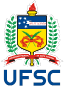 UNIVERSIDADE FEDERAL DE SANTA CATARINACENTRO DE CIÊNCIAS DA SAÚDEPROGRAMA DE PÓS-GRADUAÇÃO EM NUTRIÇÃOSOLICITAÇÃO DE COORIENTAÇÃOAo Colegiado Delegado do PPGN / UFSCVimos, por meio desta, solicitar que seja apreciado o nome do(a) Prof.(a) ________________________________________, vinculado(a) à instituição ______________________________________ (inserir também o PPG ou Departamento ao qual é vinculado), para atuar como coorientador(a) de (  ) Mestrado (  ) Doutorado, do(a) aluno(a)_______________________________________, cujo título ou tema da proposta de trabalho de conclusão de curso é _______________________________________________. A solicitação se justifica pelas razões abaixo elencadas:Florianópolis, .... de ....... de 202.....Atenciosamente, assinamPara processo complementar de credenciamento, anexar: 1. Requerimento de Credenciamento do(a) indicado(a) 2. Currículo Lattes atualizado do(a) Indicado(a)UNIVERSIDADE FEDERAL DE SANTA CATARINACENTRO DE CIÊNCIAS DA SAÚDEPROGRAMA DE PÓS-GRADUAÇÃO EM NUTRIÇÃOFlorianópolis, .... de ......... de 202....Ao Colegiado Delegado do PPGN / UFSCEu, _____________________________________, declaro por meio desta que aceito coorientar o(a) (  ) Mestrando(a) / (  ) Doutorando(a) ____________________________________, da Linha de Pesquisa _____ do Programa de Pós-Graduação em Nutrição da Universidade Federal de Santa Catarina – PPGN-UFSC. Declaro, também, que me disponho a conhecer, aceitar e cumprir as regras de funcionamento do PPGN/UFSC.Atenciosamente,Orientador(a):Coorientador(a) indicado(a)Aluno(a):Coorientador(a) indicado